SPRÁVA ÚČELOVÝCH ZAŘÍZENÍ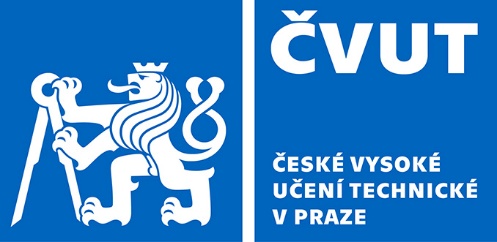 Vaníčkova 315/7160 17 Praha 6Dodatek Č. 1č. 9122000190RÁMCOVÁ SMLOUVA č. smlouvy 9119000231uzavřená podle § 1746 odst. 2 zákona č. 89/2012 Sb., občanský zákoník, ve znění pozdějších předpisů (dále jen „občanský zákoník“)(dále jen „smlouva“)Smluvní strany:České vysoké učení technické v PrazeSídlo: Jugoslávských partyzánů 1580/3, 160 00 Praha 6IČ: 68407700DIČ: CZ68407700Součást: Správa účelových zařízení ČVUTAdresa: Vaníčkova 315/7, 160 17 Praha 6Bankovní spojení: 27-4082120257/0100Zastoupený: xxxxxxxxxxxxx ředitel Správy účelových zařízení ČVUTVe věcech technických je oprávněn jednat: xxxxxxxxxxxxxxxxxTel.: xxxxxxxxxxxxxxxxxE-mail: xxxxxxxxxxxxxxxxxxxxxxx (dále jen „Uživatel")aha-vel internet s.r.o.	 Sídlo:	Olešní 587/11A, 712 00 Ostrava - Muglinov		IČ: 25354973		DIČ: CZ25354973	 Bankovní spojení: 1919191919/2700   UniCredit bank, a.s.Zapsaná v obchodním rejstříku u Krajského soudu v Ostravě, oddíl C, vložka 9719Zastoupena: xxxxxxxxxxxxxxxxxxxxxxxx jednatelem Ve věcech technických je oprávněn jednat: xxxxxxxxxxxxxxxxxxxxxxxTel: xxxxxxxxxxxxxxxxxxxxxE-mail: xxxxxxxxxxxxxxxxxKontaktní osoba ve věci fakturace: Mgr. Lenka Šebková, Lucie ThomasováTel: xxxxxxxxxxxxxxxxxxxxxxxxE-mail: xxxxxxxxxxxxxxxxxxxxxxxxxx(dále jen „Poskytovatel“)1.	ÚVODNÍ USTANOVENÍ1.1 	Smluvní strany spolu uzavřely dne 20. 12. 2019 „Rámcovou smlouvu“,
č. smlouvy 9119000231“.1.2	Doba trvání smlouvy se prodlužuje z důvodu nevyčerpání finančního limitu v rámcové smlouvě a potřebnosti předmětu plnění spočívající v zajištění provozu virtuální telefonní ústředny určené k zajištění plnohodnotného telefonního provozu SUZ ČVUT v Praze.2.	ZMĚNY SMLOUVY2.1	Smluvní strany se dohodly na změně čl. III Doba trvání a místa plnění odst. 1, který se doplňuje:	Doba trvání smlouvy se prodlužuje do vyčerpání finančního limitu 350.000,-Kč bez DPH.3.	ZÁVĚREČNÁ USTANOVENÍ3.1	Ostatní ustanovení Smlouvy tímto dodatkem nedotčená, zůstávají v platnosti. 3.2	Tento dodatek je vyhotoven ve třech stejnopisech stejné právní síly. 3.3	Dodatek nabývá platnosti dnem podpisu obou smluvních stran a účinnosti dnem uveřejnění v registru smluv.3.4	Smluvní strany prohlašují, že si dodatek přečetly, rozumí jeho obsahu a na důkaz souhlasu jej podepisují.V Praze dne 21. 11. 2022		                   V Praze dne 21. 11. 2022        ..………………………………		         	          ………………………………..        České vysoké učení technické v Praze		ha-vel internet s.r.o.        Správa účelových zařízení ČVUT		           	xxxxxxxxxxxxxxxxxxxxx        xxxxxxxxxxxxxxxxxx, ředitel				jednatel